2015年　12th annual 3D ASIP ConferenceKoyanagi and Ramm win 3DIC Pioneering AwardURLhttps://eps.ieee.org/component/content/category/11-awards.html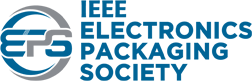 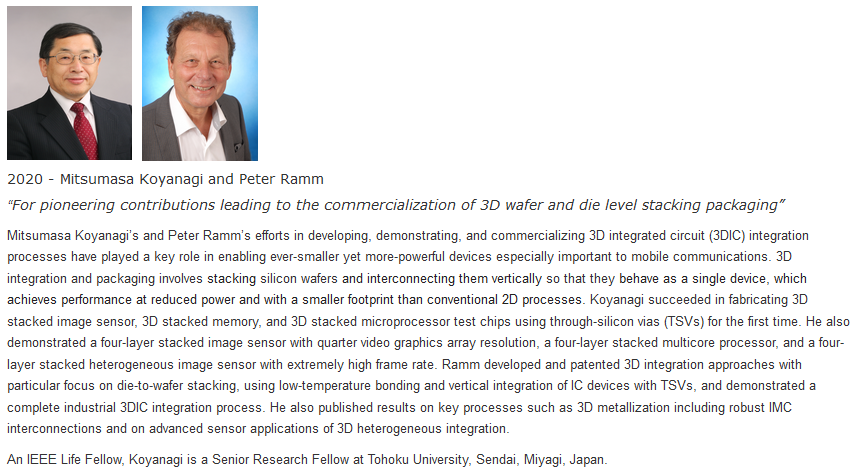 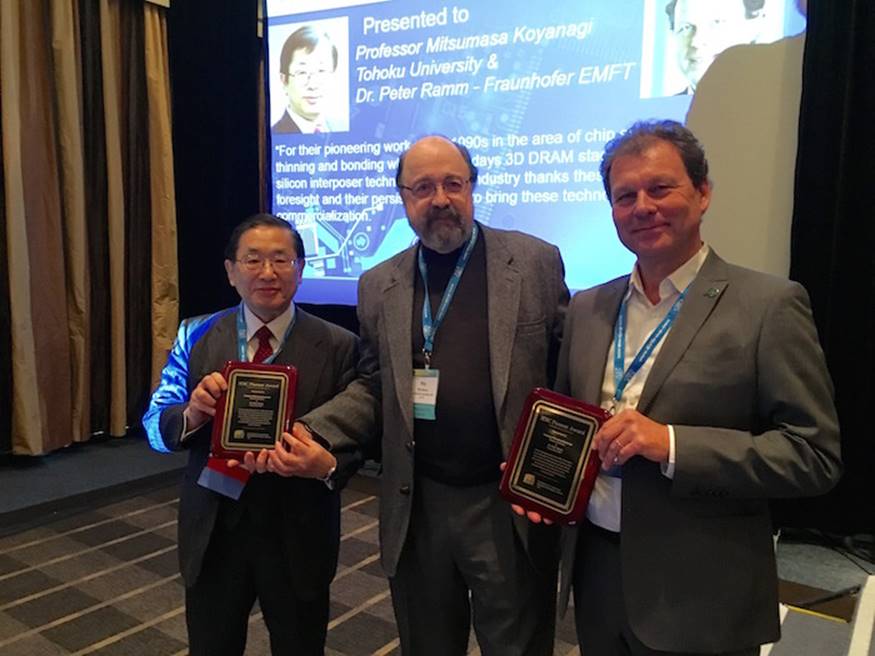 URLhttps://sst.semiconductor-digest.com/2015/12/koyanagi-and-ramm-win-3dic-pioneering-award/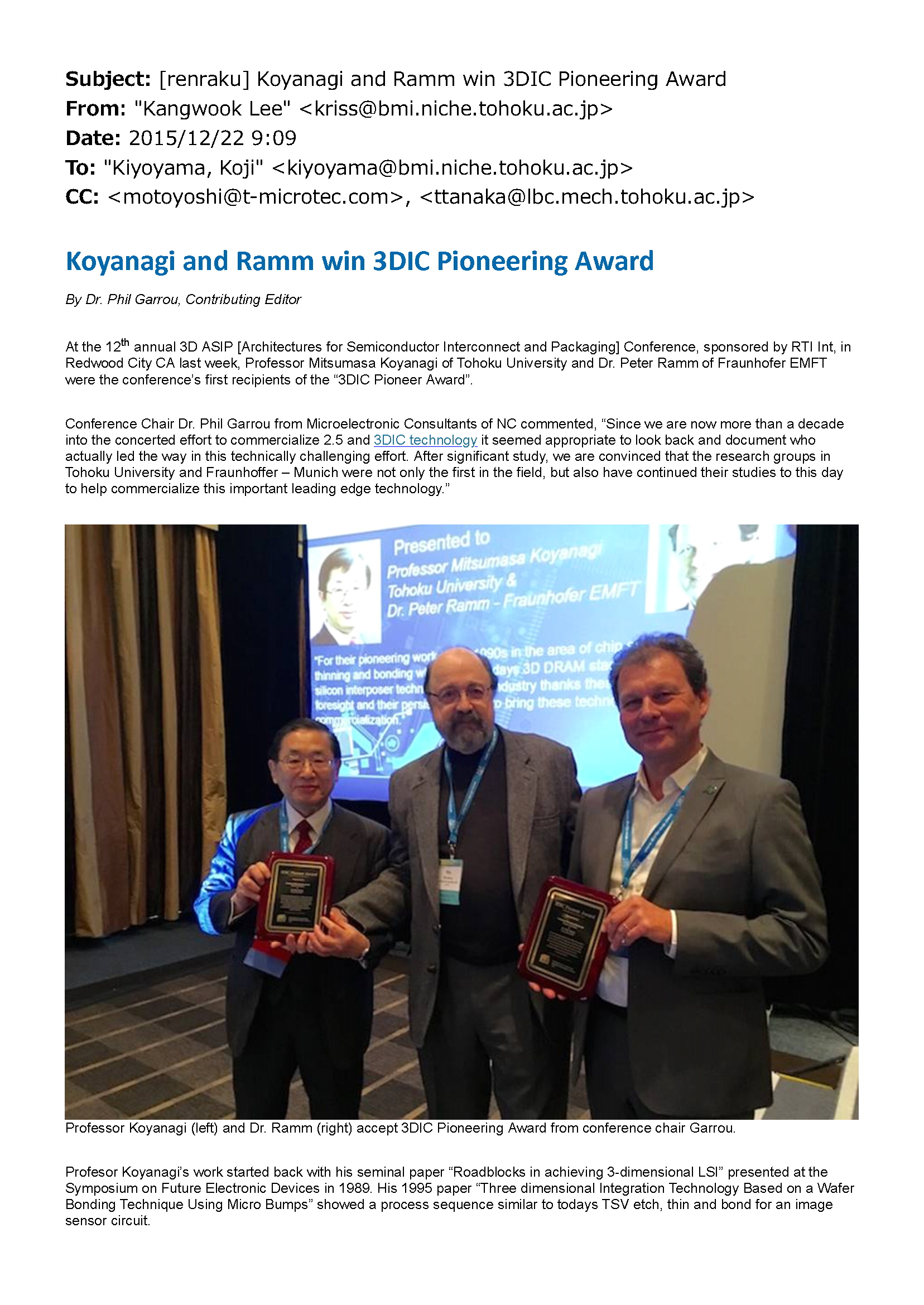 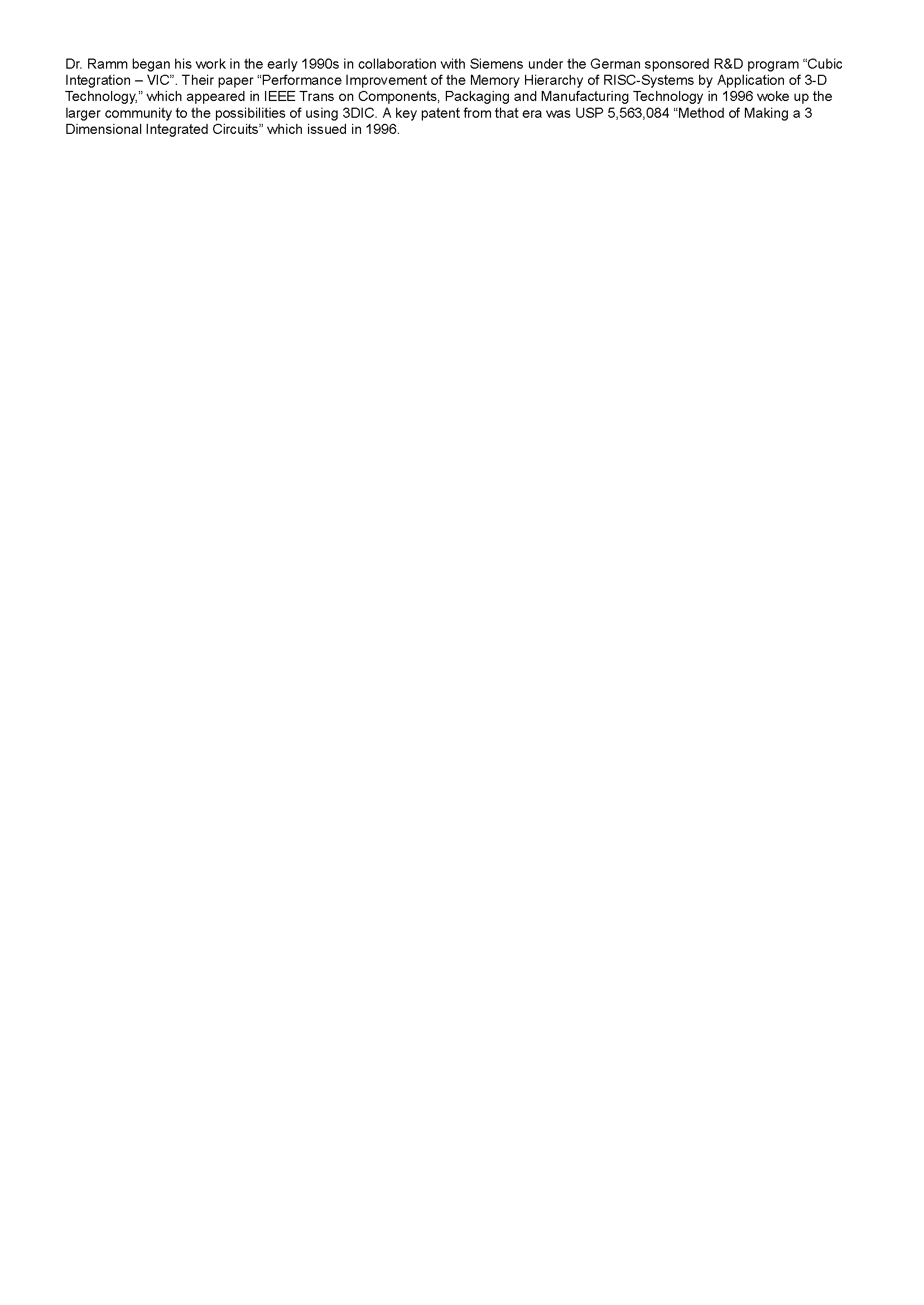 